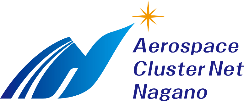 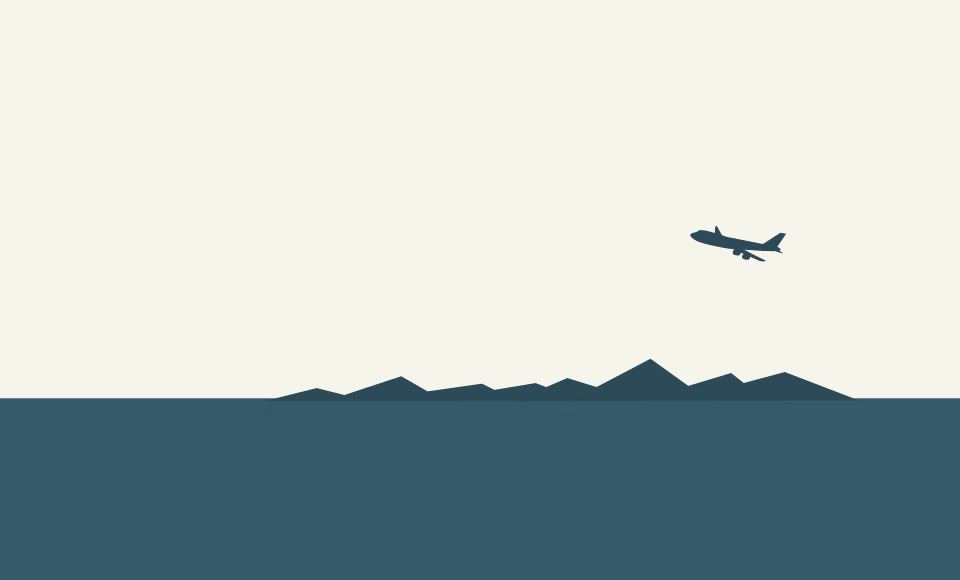 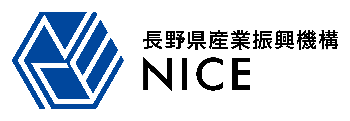 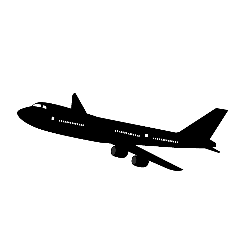 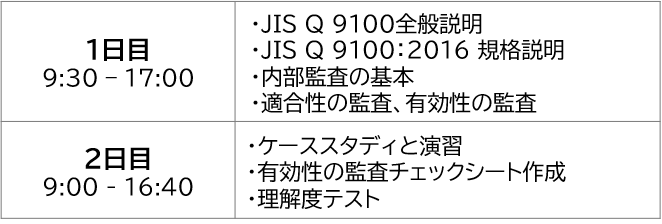 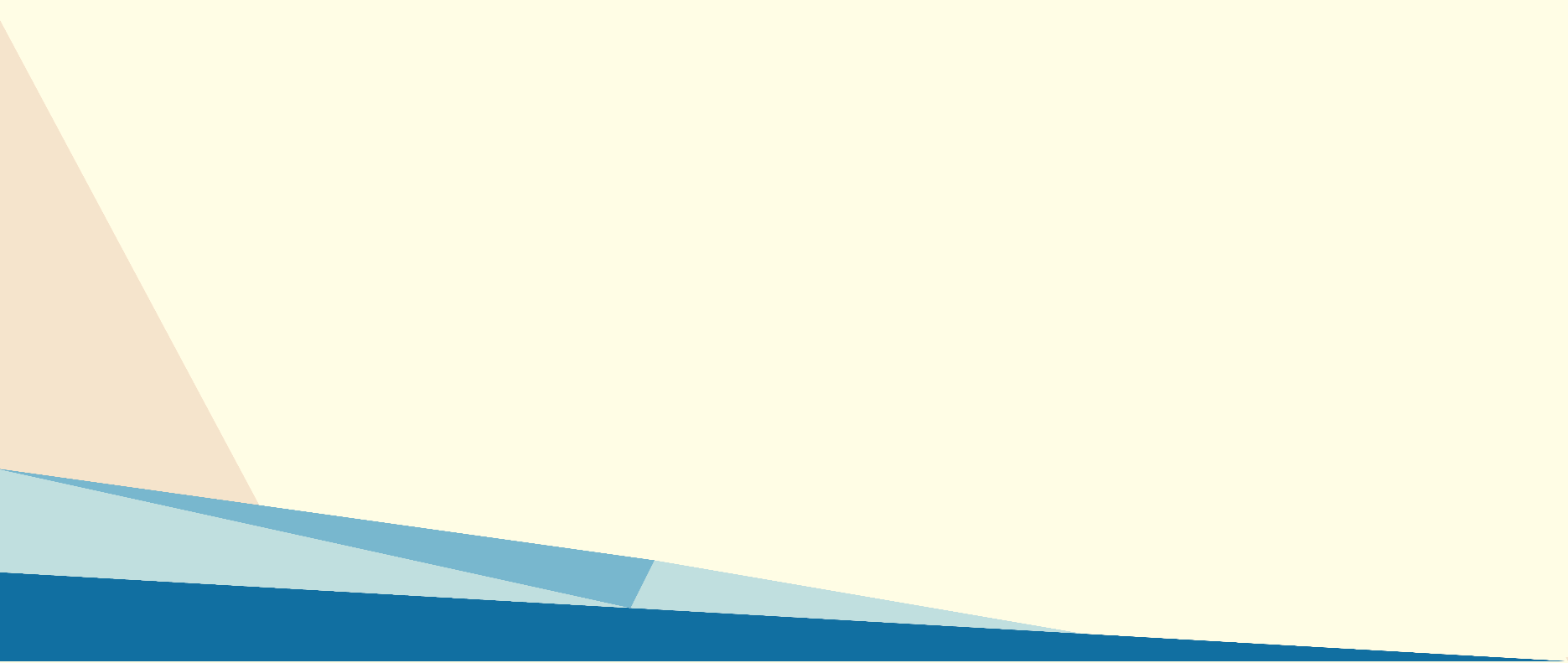 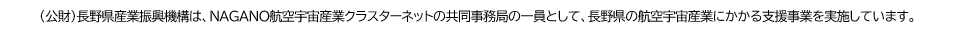 ■申込者　（事務局からの連絡先となります）■受講者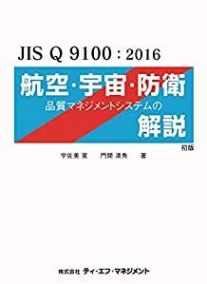 ＊「JIS Q 9100：2016　航空・宇宙・防衛 品質マネジメントシステムの解説」をお持ちの場合は(A)、お持ちでない場合は(B)に○をつけてください。　　(A)：10,000円　(B)：15,500円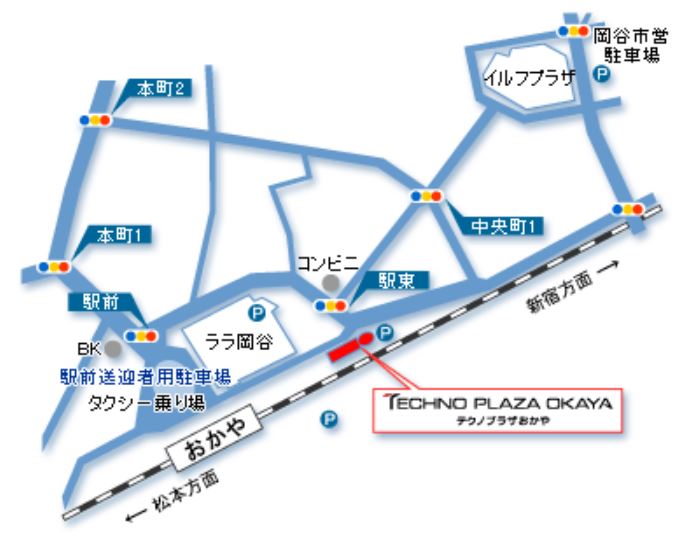 Email：aerospace@nice-o.or.jp　　FAX：0265-49-8048公益財団法人長野県産業振興機構　次世代産業部  航空機産業支援センター宛TEL　0265-49-8047　　　担当：木下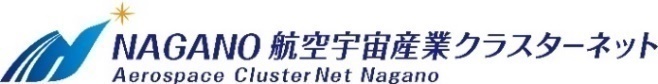 会社名・団体名所在地ISO9001 認証取得有　・　無JIS Q 9100 認証取得有　・　無所属・役職氏　名氏　名TELメールアドレスメールアドレス受講者(1)所属・役職ISO9001知識有無規格解説本＊受講者(1)ふりがな氏名有・無(A)・(B)受講者(2)所属・役職ISO9001知識有無規格解説本＊受講者(2)ふりがな氏名有・無(A)・(B)受講者(3)所属・役職ISO9001知識有無規格解説本＊受講者(3)ふりがな氏名有・無(A)・(B)